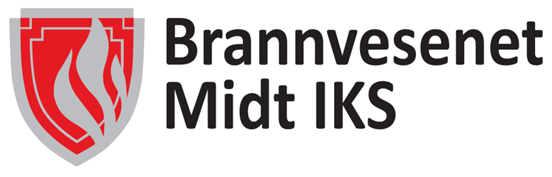 SJEKK BRANNSIKKERHETEN PÅ HYTTAOKIKKE OKDet er montert røykvarsler eller FG-godkjent boligalarmRøykvarsleren/ boligalarmanlegget fungerer og kan høres på alle soverom med lukkede dørerHusbrannslange og/eller brannslokkeapparat er synlig og lett tilgjengeligegenkontroll av brannslokkeutstyr gjennomføres jevnligDet er tilstrekkelig med rømningsmuligheterPipa blir feiet jevnligLevende lys brukes kun under tilsynElektriske apparater slås helt av om natten og når hytta ikke er i brukDet er ikke synlige skader eller sterk varmgang i sikringsskap, kontakter og ledningerFlyttbare ovner brukes kun under tilsyn